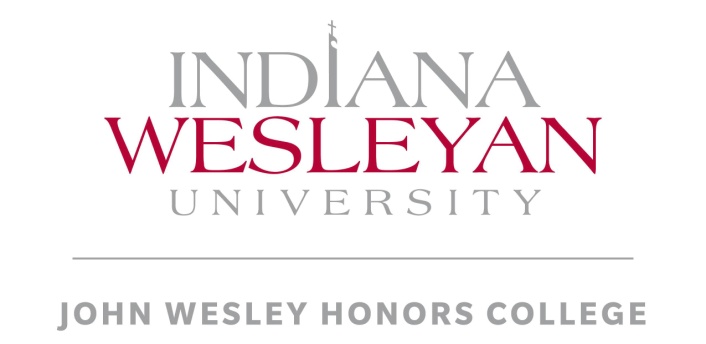 Petition to Enroll in an Honors CourseID# 				  Name 				 	 Class year (Fr, So, etc.) 		Email address 													  Major(s) 							 Advisor(s) 						 IWU professor recommendation to be sent by 									Honors course you desire to take 			 		 Semester					(Eligible students may petition for any Honors course except HNR 130, HNR 135, HNR 225, HNR 230, HNR 330, HNR 350, HNR 430, HNR 497, HNR 498, and HNR 499.) Please respond to the following prompts:Why are you interested in participating in an Honors College course?What has prepared you for a learning experience that will challenge you to analyze primary sources/experiences, draw out thoughtful insights and formulate tenable conclusions, and articulate your views within the context of intensive in-class dialogue?How would your participation enhance the type of learning experience described above? Approved by:JWHC Executive Director: 								  Date: 			